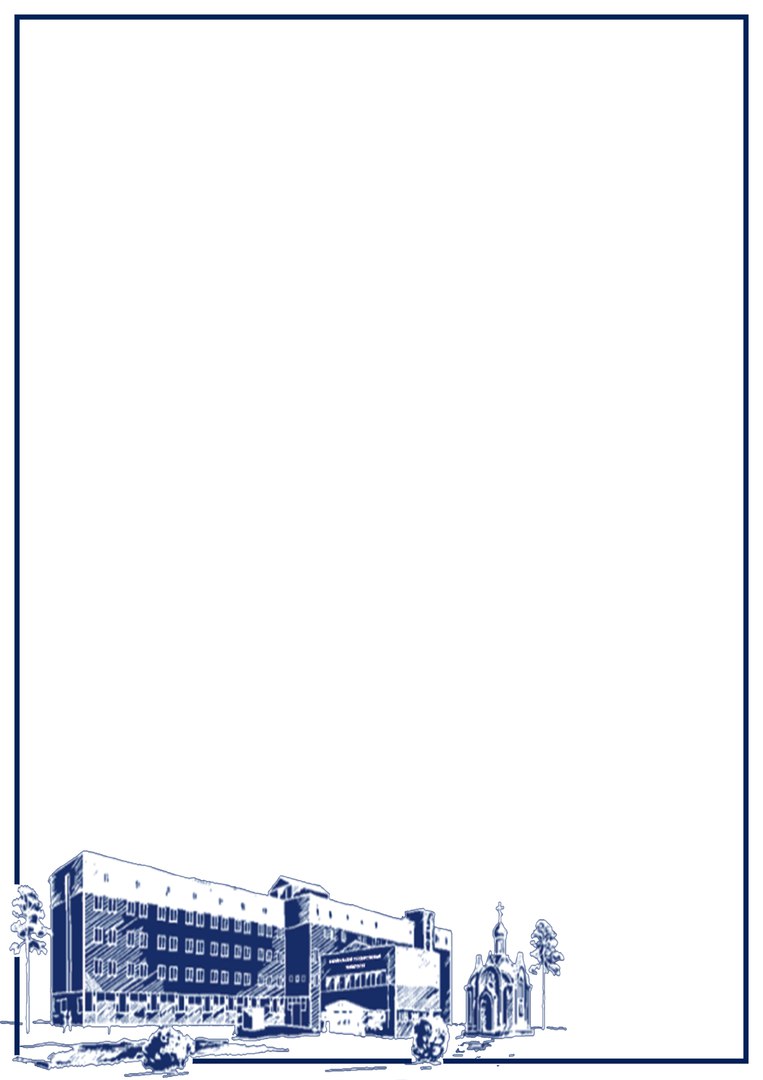 Что такое СКБ?Студенческое Конструкторское Бюро Факультета строительства и экологии создано с целью повышения профессиональных знаний студентов, совершенствования их деловых качеств и подготовки обучающихся к выполнению трудовых функций по выбранной специальности.Конструкторское бюро действует с 2002 года на основании решения ученого совета факультета от 27.12.2001 года (протокол №5).Управление студенческой деятельностью осуществляет председатель СКБ – к.т.н., доцент кафедры «Строительство» А.В. Вишневский и главный конструктор СКБ – зам. декана по научной работе, доцент кафедры «Строительство» Л.И. Елисеева.Основные научные направления работы студенческого конструкторского бюро ФСиЭОбследование и экспертиза различных зданий и сооружений, в том числе объектов культурного наследия;Проектирование жилых и общественных зданий с применением новых научно-технических и оригинальных идей (многоквартирные дома, коттеджи, кафе, административные здания, гаражные кооперативы и комплексы, храмы и т.д.);Проведение социологических опросов жителей края для обследования территорий и проектирования их благоустройства;Исследование доступности городской среды для маломобильных групп  населения на примере города Читы. Исследование городских улиц на предмет доступности транспортной инфраструктуры для маломобильных групп населения. Исследования в области энергосберегающих технологий в строительстве.Краткая справка о деятельности студенческого объединенияВ конструкторском бюро занимаются научно-исследовательской, проектной и экспертной работой студенты 2-6 курсов.При проектировании объектов применяются все передовые достижения науки в области градостроительства, энергосбережения и улучшения социальных параметров городской среды.На основании исследований даются рекомендации для проведения работ по реконструкции и оптимизации эксплуатационных характеристик объектов недвижимости.Большая часть проектов и исследований, выполненных в СКБ, уже воплощена в жизнь; более 50%, из них получают дальнейшее развитие на стадии дипломного проектирования, что значительно повышает уровень профессиональной подготовки студентов. Студенты СКБ участвуют в конференциях, конкурсах, совещаниях, проводимых  вУниверситете, на региональном и федеральном уровнях.Совместное сотрудничество – залог успеха!        В адрес Университета неоднократно поступали благодарственные отзывы заказчиков о работе СКБ, студенты постоянно поощряются на уровне факультета, Университета. Дипломные проекты участников СКБ всегда содержат элементы исследований и имеют практическую направленность. По итогам защит дипломных проектов Государственной комиссией отмечается высокий профессиональный уровень подготовки и потенциал выпускников.Студенческое конструкторское бюро в ходе своей деятельности взаимодействует со многими внутривузовскими подразделениями, в частности с энергетическим факультетом и кафедрами ФСиЭ по множеству вопросов; а также с внешними заказчиками – юридическими и физическими лицами. При выполнении сложных проектов СКБ сотрудничает с ведущими строительными организациями города, такими как ЗАО «Читагражданпроект»,  ООО «Ахпроект»,  ООО «Ардис» и т.д.Если вас заинтересовала работа в Студенческом конструкторском бюро ФСиЭ, вы можете найти нас и задать свои вопросы по адресу: г. Чита,ул. Александро-Заводская, 30, 4 этаж, аудитория НС-404а